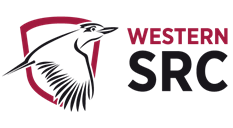 STUDENT REPRESENTATIVE COUNCIL 2021 Meeting 7 - AugustAugust 26th – 4:30-6:00pmAgendaProcedural MattersWelcome, Introduction, and ApologiesMeeting officially opened at 4:37 pm.Attendees:Alannah HaderSarah CupittSimon Preuss-KearneyDanielle WolfRosina ArmstrongTiffany SharpeCameron ChestersRazin PolaraCrystal RamMuhammad AbbasRobert ReedCrystal Ram Dharshini SathyanarayananJasmine RicciarelliSara MikhaAnushka KapoorApologies: Natasha FerrerAnushka Kapoor (Late)Jasmine Ricciarelli (Partial – left 5.01 pm)Johnathan EspinasLoore MuravuStudent Observers/Staff:Grant MurrayPearl Mei Ying (left 5.35 pm)Mehwish KhanRichard Martino (left 5.46 pm)Rayaca TayaballyAcknowledgement of Traditional Custodians of the LandThe Chair acknowledges the Council is meeting remotely on the lands of the Darug, Eora, Dharawal, Gandangarra, Wiradjuri and Bundjalung peoples. The Chair pays respect to campus and community Elders, past present and future and acknowledges any First Nations peoples present.Declarations of InterestThe Chair invites the committee to declare any new conflict of interests in relation to any matters on the agenda or their role on the committee more generally. No members declare any conflict of interest.Starring of ItemsSarah suggested to star all items.Seconded by Alannah.Order of BusinessOrder of Business is to be conducted as per the agenda.Confirmation of Previous Minutes July minutes confirmed as a true and accurate record. Moved by Alannah. Seconded by Simon Preuss-Kearney.Confirmation of Member ReportsJuly and August reports confirmed as a true and accurate record.Moved by Alannah. Seconded by Danielle Wolf.Action Sheet from Previous Meeting Sarah updated the July action sheet items, at the bottom of the agenda (6.2). Razin and Simon have a discussion around how to define ongoing action items that can't be actioned during lockdown, and if we should remove and add them back in at a later stage. Sarah suggested to keep them all to keep track and monitor how long action items have been left in case they are never returned to, e.g., June items. Dharshini asks about 'Happy Hour' event, Alannah provides brief description. General Business of the CouncilReport from the ChairThis month Alannah has been able to do quite a few things despite being remote, so that's awesome. She was able to go to the provost meeting and had a lot of cool stuff in the plan, e.g. campus forums and possibly collaborating with different campuses grouped together. Also expressed that they would like to include all of our SRC campus reps to work with the provost rep and for representatives to keep an eye out for that. Alannah recently attended the Div Fest meeting, which is going really well, and those items will start coming out for registrations on WesternLife soon. Last Friday was National Student Volunteer Week with Mehwish and Tiffany, an amazing student initiative and got heaps of people involved, about 60 students at one stage attending the event, which was awesome. Also, the other day attended the Respectful Relationship Taskforce Meeting with Barney Glover (Vice-Chancellor). Alannah's key takeaway she wanted to share was that the National Student Safety Survey would be released in the coming weeks. An email was sent out, and there will be about 10,000 WSU students randomly selected.Report from Student CommunityGrant said no too much to update, discussed those who have been rigorously checking their emails would have seen an email update from himself yesterday afternoon. Quick update on collective officer honorariums and restructuring positions. Marissa in the inclusive communities team is already undertaking a bit assistance of reviewing each collective's terms of reference and constitution type of document that sets out objects, aims, mission etc. Richard and Grant to touch base realistically in two weeks. Grant will also be taking three days of annual leave next week, so his capacity will be pretty limited. This afternoon, Richard and Grant also touched base with the SRC executive on that topic, looking at updating the team in about a month, likely by the next SRC meeting. There are no other urgent updates – all updates are in the email and included student editors this time around. Highlighted that Christina Ueltzen will be returning to W'SUP as the Student Publications Officer next week, and Jostina will be appointed to a role to assist with Div Fest. Encouraged reps and student observers to attend the SVA Student Network Meeting next week. Grant will also book in a brainstorming discussion for everyone to look at externalising the SRC – looking to book the 17th of September and will send a calendar invite with recommended pre-work for those who would like to join and discuss the future of the student council.Report from CollectivesDanielle talked about further updates she didn't include in her report. Sustainable Futures which was the office of sustainability and Daniel from inclusive communities are looking to collaborate with the environment collective around the recent IPCC report about how the world isn't doing so great in terms of sustainability and climate, especially environmental sustainability in a long term outlook – and its potential impact on mental health and wellbeing. In light of what we're already currently experiencing with COVID-19 and the lockdown and how things are going to get worse before they get better. Looking at a weekly evening thing, if anyone is interested in getting on board to email Danielle for more info.Report on SRC Budget Budget Update from Sarah: Attended a meeting to discuss procedures and budget with exec and Richard 28/07. Designed a graphic to be shared among student networks for the SRC budget callout and posted it on WL, FB and IG - Cameron shared amongst student FB groups. Budget Committee Meeting 03/08. Emailed SRC and Richard summary of the budget allocation and pie chart to visualise the expenditure August to December and uploaded update doc and image to Teams. Budget meeting with Richard and Jenny to forecast monthly costs for 2021. Made an agenda item for a blanket SRC budget proposal and an agenda item for Grant to discuss the process of budget requests to reps seeking funding for events etc.The Gen Sec also noted tentative dates for future SRC meetings and team days:September 23rdOctober 14th November 19thDecember 10thReports and Recommendations from SRC CommitteesSimon mentioned an organised discussion between campus reps tomorrow to start planning the forums in collaboration. Jasmine is going to hold her own forum, but is still welcome to participate in the cross-campus forum, in which all the campuses will be represented, also discussed promoting to the student cohort – and will try to get many people involved as possible to ensure it's worth everyone's time to participate in it. Simon also added the likelihood of including prizes for the event.Rayaca Tayabally (student observer) asked a question as she was unsure she could stay for the entire meeting. They asked about the proposal mentioned in the COVID Student Leaders Discussion Meeting to assist with wellbeing and care packs for offshore students and wanted to ask if it's happening and would love to see it as an offshore student themselves. Alannah and Sarah note that it's the second item for discussion under New Business of the Council. Sarah said we could quickly discuss the first item and then discuss the budget proposal agenda so Rayaca can provide feedback before leaving. Alannah took an opportunity to promptly welcome two new SRC reps to the team, Dharshini and Sara, who introduced themselves briefly.New Business of the CouncilStudent Monthly Wellbeing Rug and Mug GroupIssue Description: Creating a monthly wellbeing chat for all WSU students during the second NSW lockdown.  Where students are able to discuss issues that have been impacting them during their studies on a monthly basis this casual monthly group will help promote student engagement in a non-judgmental safe place to help promote strategies on student wellbeing and raise issues that have been affecting students. As student have mentioned that online study in 2020 had impacted them negatively.Portfolios/Students Impacted:All studentsRecommendation:I recommend having both male and female SRC reps attending a monthly meeting so that students can feel comfortable during the group.Justification/Reason for Recommendation:As this group is for everyone having both male and female runner can help promote inclusion for student wellbeing during this tough timeProposed Action:The SRC can create and promote positive student and community wellbeing through meeting and helping other students during the times of lockdown where many students feel isolated.Jasmine discussed how she read through her campus's satisfactory report, and a lot of people struggled with being on zoom and thought this event would be great for boosting engagement and informally finding issues and problems; she also spoke to Daniel to organise a logo in the middle of a colour scheme—looking to run in about a month.Unanimously passedSRC Budget Proposal Aug-Dec 2021Issue Description: Historically the SRC budget is never entirely spent. On top of that, most SRC agenda items are requests for funding events and initiatives that usually result in meetings running overtime. Therefore, having a budget proposal for the rest of the year's expenditure would provide SRC and students with information on how much we assign to student initiatives, events, affiliation with NUS and CAPA, and so forth.My proposed blanket proposal is as follows, after several discussions with SRC reps, exec, Richard, and the budget committee (pie chart below, see table for a breakdown of the budget impact)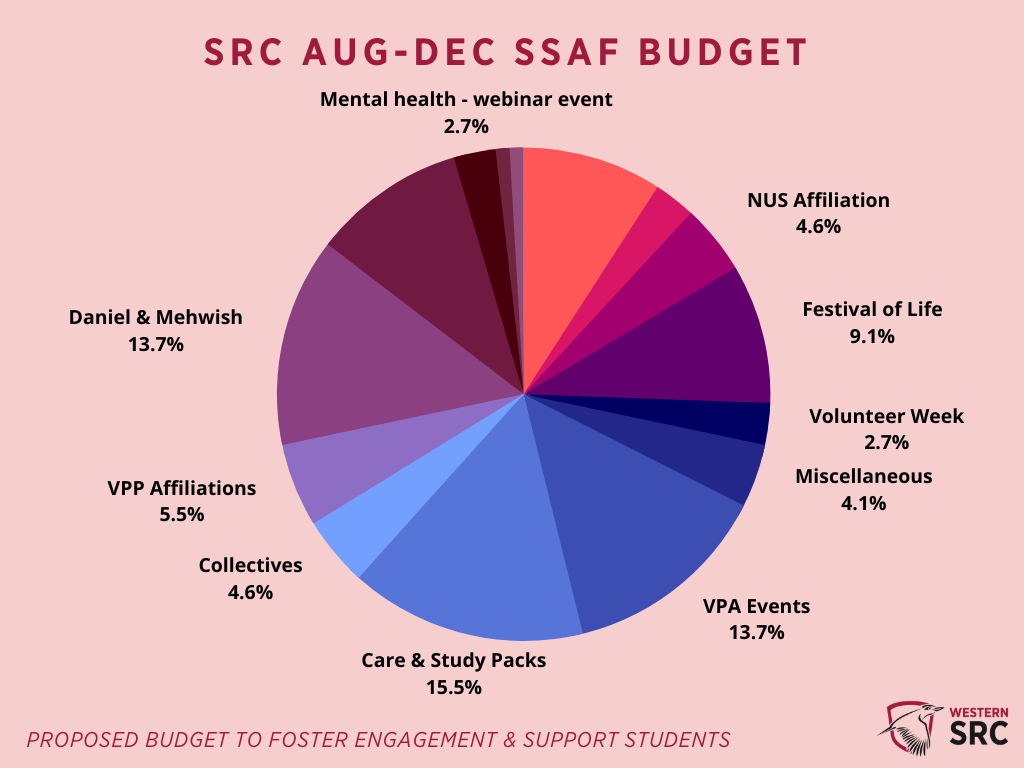 Portfolios/Students Impacted:All portfolios.Recommendation:To have a short final discussion about how the remaining $109,538 for the year should be allocated and then vote on a motion to assign those funds to their relevant portfolios. Note: the amount of funds to be spent also includes the funding passed in the July meeting as those funds have not yet been spent, though they have formally been assigned to those portfolios and so cannot be amended.Justification/Reason for Recommendation:This proposal intends to prevent any confusion regarding how much funding we have for the year and provide transparency for students about how our budget will be spent. It will also save time in future meetings by removing the need to submit agenda items for ongoing funding purposes, especially in need of last-minute events or student initiatives.Budget Impact (passed funding from July meeting and flying minutes): Budget Impact (new items to be passed): Proposed Action: For the SRC to vote on the budget proposal to lock in the budget expenditure till Dec 2021, to use our allocated funds to assist the roles of reps in supporting WSU students.Sarah discussed the email comms briefly around this discussion for the past month, as well as how and why we want to make allocations and all that jazz. Read out the plan quickly in detail for those who didn't read the agenda beforehand. NUS is ready to go once the motion is passed; MHWB webinar funding can be reassigned if WSU hosts a wellbeing event collaborating with SRC. The main two initiatives are the data packs for students (which Sarah ran as VPU in 2020) and care and study lockdown packs (similar to Sarah's initiative from 2019 as Online Rep) and will be streamlined by Natasha aligning with her portfolio as the current VPU. Sarah then asked Rayaca for feedback, in which they thought we'd covered most of it, and has also been in contact with Natasha, didn't hear back hence why joining the meeting. Sarah said to follow up with herself and the exec; Danielle also reached out about collaboration for care packs with the EC. Sarah said the key focus was to support internationals and students in need during lockdown vs events and prizes.Sarah noted that in the SRC exec meeting beforehand, it was discussed that Richard and Grant would be moving Daniel and Mehwish back to the P2P Creative Agency in a similar capacity to phase 1 of the SSAF project. So they will no longer be funded by SRC; however, the 15k will be allocated for the time being as we've had them with us since June, and Grant will let Sarah know how much we need to take out of the budget.VPP hasn't heard back about CISA and CAPA affiliations, so the VPP portfolio budget was estimated based on the 2020 receipts. However, Sarah has recently been informed that we likely passed the funding to affiliate with CISA in the May SRC meeting from the former team, and Anushka hasn't checked the minutes to confirm.Sarah noted that funding could also be reassigned at a later date if requested. Cameron asked about locking it in till December and if we could be more flexible. Sarah clarifies that by passing it now, it simply allocates the funds to everyone's portfolios to start doing initiatives now rather than waiting each month for the meeting to pass motions regarding funding, which historically slows down the project timeline. If reps don't wish to use their total budget allocation, we can re-allocate it without an issue. Danielle added that all these funds are allocated 'up to' most of the time, which means the funds are available but don't necessarily mean they will be spent. As Sarah said, it ends up saving us time in future meetings and flying minutes. Cameron then asked what happens if a rep wants to go over their budget, to which Danielle and Sarah noted that there would have to be leftover funds to allocate and team approval. The point is that if you need more funding, you'd have to make a new agenda item. Danielle used the analogy of clubs having their 3k budget as an example of not exceeding the budget. Grant confirmed CISA has been paid for and sent the tax invoice to Alannah.Unanimously passedACTION: Grant to let Sarah know how much to take out of the SRC budget for Daniel and Mehwish since their contracts started in June.ACTION: Sarah to update budget allocation, noting that the CISA affiliation that has been paid, re-allocating leftover funds from Daniel and Mehwish, and following up NUS affiliation and on how reps are currently spending money in their allocated portfolios.Budget Request Process for Reps Issue Description: Grant to explain the process of budget requests for the SRC team through the Western Life portal.Portfolios/Students Impacted:It concerns all reps seeking funding for their events or initiatives.Sarah noted that while Grant couldn't pass motions, it was simply an agenda item for Grant to discuss budget requests and the process for new and ongoing reps and using western life. Grant discussed expectation times for turnaround and used the budget proposal agenda item. Gen Sec has responsibility for budget allocation; however, past reps in that position have encouraged collaboration from representatives in charge of the action item in their portfolio and chip away at the payment requests. Also wants reps to collaborate and let Student Community know two weeks prior regarding the spending of the budget. To action, anything, a couple of days is stressful and is disruptive to staff workflows, and sometimes impossible. It's more appropriate to discuss or notify budget spending that requires exploration of budget requests. Grant and Cam have also bought a Kahoot subscription for the SRC team. Grant wanted to note that he doesn't have the finance departments limitations yet, but he is sure they will be sending them very soon so Grant can update everyone on final processing dates in December when we have them. Likely to be sent to Jenny, who will let us all know. However, for the time being, reps are to look at the first week of December, the 3rd for the budget cutoff, and to keep in mind the University shutdown on the 16th.Danielle had a quick question regarding zoom, and if there's an account we can have opened to host meetings for over 100 participants. Grant noted to make a request to IT, but noted they would prefer if he made the request on behalf of reps. Grant has recently done that for Cam regarding the Kahoot events via zoom. Danielle asked if SRC could pay for the tool instead; Grant said it's a question for IT. Richard said the answer is likely no as event staff have to request it. Danielle to follow up on the answer for that.ACTION: Sarah to work on budget requests through WesternLife for NUS and other items that reps want to start working on, as one budget item or individually.ACTION: Follow up zoom access for 100+ participants in a meeting and if SRC can pay for the tool.Women's Collective EngagementIssue Description: As the women's collective tries to grow we plan to send out a pack to our members especially during this time of lockdown. We will be running activities for engagement to have a chat with our members and stay connected.Portfolios/Students Impacted:Women's collective members and students who are willing to get involve in the plan activities and send out pack.Recommendation:I recommend that the SRC support the collective to reach out to western women student. Justification/Reason for Recommendation:To bring inclusive and do what students will benefit.Budget Impact: Proposed Action:I propose that SRC allocate $1,000 for women's collective engagement and activities.Alannah and Sarah discuss that the budget allocation for the collective portfolio was increased to 5k to accommodate both of Rosina's agenda items. Sarah notes we can discuss both, however, remove the funding aspect as it has now been allocated but can note that we will be allocated Rosina funds from the designated portfolio.ACTION: Sarah to amend the budget to specify Rosina's allocation for her events.Women's Collective Diversity FestIssue Description: The women's collective will be hosting a panel discussion on the 23rd September 2021. We are hoping to have a maximum of three panellist for the event and will like to appreciate their time and input on the day with a present. We also want to have three lucky draw winners on the day for student participation.Portfolios/Students Impacted:Staff panellist and students at the event.Recommendation:I recommend that the SRC will get involve and the amount proposed will support the women's collective in this event. Justification/Reason for Recommendation:As we aim to improve awareness and connect with students, we are putting this up for student to understand how they can build confidence and stand for themselves as well as others when things are not going in the appropriate way.Budget Impact: Proposed Action:I propose that the SRC allocate a fund of $600 for Women's Collective diversity fest panel discussion.Men's Mental Health ProjectIssue Description: Some conversations that have been circulating as of late as the Sydney lockdown intensifies surrounding the issue of Men's mental health. This is an issue that both my wife. Vicky-Rae and myself in addition to the Disability Collective executive deem extremely important especially as statistics from BeyondBlue in 2019 show that 7 men per day complete suicide. We believe that the statistics today would be much higher.

It has been identified as a long-standing issue on our campuses that men tend to not be able to access a male-identified counsellor or welfare officer in their time of need. We also understand that there are many cultural sensitivities and considerations that also come into play when men are requesting help. Compound these two issues with the overarching issue that the mental health stigma is challenging for men (despite 33% of men having a diagnosed mental health issue according to mental health organisation, Stride) especially when they are often seen as the glue that holds the family together.  We believe in a three-pronged approach, and this is the part where all of you can be further involved:Increased support and counselling for men, by men. Whilst we have no doubt that our women in counselling and welfare are fantastic with what they do for our student community. There are issues that men only feel comfortable speaking to other men about. We also identify that some male-identifying students may not have a male role model in the home or could do with some male mentorship. We have had some fantastic male Campus Life officers previously who had afforded this to our students in an informal capacity through camaraderie and friendship. Support men supporting men. There is a genuine need to offer men's only support groups. Men need encouragement to speak freely about their challenges and their emotions. They are much more likely to speak uncensored about their struggles in a group of their peers. This can be facilitated in the online/virtual mode during the current lockdown affording men an outlet for discussion with other men. There are MULTIPLE platforms for this type of discourse for women in the University sphere via the Women's Collective and other University platforms and programs and whilst this has merit it leaves no identified space for our men. It is not simply ok to assume that they can sort it out for themselves.Ensuring culturally appropriate services are readily available to men. It is not enough to potentially say that services are available for men. That's great! But are they culturally sensitive? Our brothers of the Indigenous and Pacifica communities, to name two, have vastly different cultural and spiritual expectations to the Australian populace when it comes to discussing matters of mental health. We believe by actively promoting access to male-identifying culturally appropriate counselling and welfare services this may create a more inclusive environment that will foster more men reaching out in times of crisis.We wonder if you would join us in being able to improve service provision for our men. We are intrigued to discover what already exists within Western Sydney University and what we could possibly do to facilitate this alongside our community partners to ensure the provision of services for our men are adequately met. We understand that this is hard but much-needed work and early intervention in this space is a far better measure than wondering what we could have done when one of our men falls through the gaps of life.

Will you help us? Portfolios/Students Impacted:Male identifying students of all portfoliosRecommendation:
Male identifying members of the SRC form a working group to work alongside the Disability Collective executive to facilitate spaces for men to speak openly about their issues. Female identifying members who wish to assist are welcome to assist with advocating for these spaces and accommodations for our men. Please note the spaces for men to speak are designed to be for men by men.Justification/Reason for Recommendation:This has not been afforded to male identifying students in recent times and we don't believe it helpful for this not to be afforded to male identifying students.Proposed Action:Male identifying members of the SRC form a working group to work alongside the Disability Collective executive to facilitate spaces for men to speak openly about their issues. Female identifying members who wish to assist are welcome to assist with advocating for these spaces and accommodations for our men. Please note the spaces for men to speak are designed to be for men by men.

All interested parties can reach out to us at disabilitycollective@student.westernsydney.edu.au.Unanimously passed – and Rob gets the Award for the longest agenda item!Robert also noted two other agenda items might not have been sent. Sarah said initiatives could fall under the allocated funding for the collective portfolio, so all is good. Email might have cut off; one was daffodil day and a cancer fundraiser – no flying minute needed.Challenge for 2021/2022: Be the team that goes the longest without not passing an agenda item. Currently, all items have been unanimously passed since July.Danielle briefly discussed honorariums for collective officers and putting forward an agenda item. Sarah mentions this topic was discussed earlier in the exec meeting, asked Richard and Grant to discuss it, and asked where the funds would be coming from; Danielle then responded by providing gift cards to students. Danielle will email the original agenda item to the team from when it was first presented to the council (which was approved in the same meeting we approved the wellbeing officer). On the topic of permanency of the officer honorariums, Richard said we would not need to change the procedures, just the honorarium schedule, which can change at any time. Richard said we would need a process for assessing the honorariums, which Danielle said was written in the original agenda item. Richard will look at that and could get that up and running pretty quickly; he just needs the funding source.ACTION: Danielle to talk to Richard; Simon and Sarah are interested due to former involvement. Danielle to send a blanket email and organise a zoom meeting to discuss further.Next Meeting and CloseThe next meeting is tentatively booked in for 23rd of September, 3.30 pm to 5 pm.The meeting officially closed at 5.48 pm.Additional DocumentsJune Action SheetJuly Action SheetAugust Action SheetIssuePromoting positive students mental health and wellbeing during online studyDate17 July 2021MoverJasmine RicciarelliSeconderCameron ChestersIssueProposing a blanket budget item to save ongoing agenda itemsDate09/08/2021MoverSarah CupittSeconderAlannah HaderItemsQuotes/CostSimon’s Portfolio - Gift cards$1000Muhammad’s Portfolio – EID initiative$1000Danielle’s Portfolio – Garden & CollectiveUp to $10,000Tiffany’s Portfolio – Student Volunteer Week $3000Cameron’s Portfolio – Online events$3000ItemsQuotes/CostNUS Affiliation$5000 (ready to process)Mental health – external webinar or panel event (could be organised internally with WSU mental health and wellbeing, no updates yet)$3000Data packs for students (a former initiative of mine as VPU in 2020)Up to $11,000Care and study lockdown packs for studentsUp to $17,000Up to 15k for Daniel and Mehwish (pending work they have contributed so far, could be reduced further or give to the Student Community office)Up to $15,000CAPA and CISA Affiliation to be organised by VPP (funding estimate based on 2020 receipts)$6000Collective funding for events, initiatives, forums (however, collectives may return to club funding)$5000Crystal - Festival of life and similar cultural events to engage with students$10,000Cameron VPA events (likely to be online until the return to campus, Alannah's 'Happy Hour' would also be included in this and campus forums$15,000 Miscellaneous leftover for future agenda items, website, Hootsuite etc.$4,538IssueExplaining how budget requests workDate11/08/2021MoverGrant MurraySeconderSarah CupittIssueEngaging and supporting studentsDate14th August 2021MoverRosina Armstrong-MSeconderSarah CupittItemsQuotes/CostSend out pack & online engagement prizes $1,000IssueWoCo Panel DiscussionDate14th August 2021MoverRosina Armstrong-MSeconderSarah CupittItemsQuotes/CostPanel present$450Student lucky draw$50 x 3IssueMen's Mental HealthDate15th August 2021MoverRobert ReedSeconderCrystal RamJune Action SheetJune Action SheetJune Action SheetActionResponsibilityCompletionSubmit a budget request for postgraduate committee working groupDaniel to pass on to Anushka as new VPPTBAGet in touch with the relevant department regarding WHS/food for Penrith BBQSimon (On hold due to COVID 19 lockdown)Coordinate NUS reaffiliationRameez (negotiated new fee – invoiced 5k)Moved to July as a new item as Rameez is no longer in SRCOrganise Postgrad get togetherDaniel to pass on to Anushka as new VPPTBAOrganise HDR get togetherDaniel to pass on to Anushka as new VPPTBAPay CAPA feeDaniel to pass on to Anushka as new VPPTBAOrganise CISA conference detailsDaniel to pass on to Anushka as new VPPTBAJuly Action SheetJuly Action SheetJuly Action SheetActionResponsibilityCompletionAlannah to follow up with Anushka regarding June action items that now sit under her portfolio as the new VPP.Alannah/AnushkaOngoingFor Danielle to follow that up as she has emails that say differently (regarding collective officer honorariums).DanielleOngoingSarah to form a working group to discuss the budget proposal and present the results at the next budget committee meeting and the August SRC Meeting.SarahCompletedRazin to follow up on Intersession Day Out after COVID-19 and get more info from Rameez.RazinOngoingSarah will form a working group with a mix of exec and reps to discuss plans for the SRC website further and decide if we want to pursue the project externally or internally.SarahCompletedCrystal to initiate a plan to advocate for Nirimba and Bankstown Campuses.CrystalOngoingSarah to discuss with NUS reps next week and follow up with a new agenda item for discussion for the August SRC meeting regarding affiliation cost.SarahCompletedStart an action group to enquire about residential student issues.AlannahOngoingMuhammad to work with Daniel Jantos regarding Eid initiative with funds from Simon's approved portfolio.MuhammadCompletedAlannah to start a working group with all reps for the 'Happy Hour' initiativeAlannahOngoingSarah to send tentative dates for the remainder of the year and send an availability poll for August. Pearl asked Sarah to organise the next Team day as well for the same day.SarahCompletedAugust Action SheetAugust Action SheetAugust Action SheetActionResponsibilityCompletionStudent Monthly Wellbeing Rug and Mug Group – to be held in the next monthJasmineLet Sarah know how much to take out of the SRC budget for Daniel and Mehwish since their contracts started in JuneGrantUpdate budget allocation, noting that the CISA affiliation has been paid, re-allocating leftover funds from Daniel and Mehwish, following up NUS affiliation, specify Rosina's portfolio for WOCO and follow up how reps are currently spending their funds. SarahWork on budget requests through WesternLife for NUS and other items that reps want to start working on, as one budget item or individually.Sarah & Reps with budget portfoliosCross-Campus ForumCampus Reps & Assisting RepsFollow up zoom access for 100+ participants in a meeting and if SRC can pay for the tool.DanielleCollective Officer Honorariums - Danielle to send a blanket email and organise a zoom meeting to discuss further.Danielle, Richard, Simon, Sarah